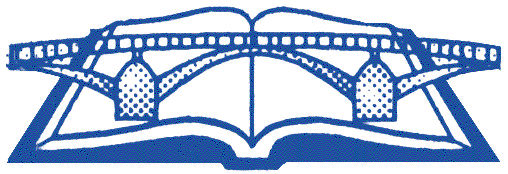 Osnovna škola TriljPoljičke republike 1821 240 TriljNATJEČAJza1. Pomagača/ice u nastavi – 1 izvršitelj, na određeno radno vrijeme, novootvoreni poslovi,                    puno radno vrijemeUvjeti:Razina obrazovanja: Srednja škola ( 4 ) godineViša ili prvostupanjskaRadno iskustvo:Nije važnoCiljna skupina:Nezaposlene mlade osobe do 29. godina, gimnazijskog obrazovanja i sa završenim prvim stupnjem viskoškolskog obrazovanja bez obzira na radni staž, prijavljene u evidenciju nezaposlenih najmanje 30 dana.Trajanje financiranja do 10 mjeseci ( školaska godina rujan – lipanj ).Na adresu Škole dostaviti sljedeću dokumentaciju:životopiszamolbupresliku diplome odnosno svjedodžbe o završnom ispitu potvrdu o nekažnjavanju ( ne stariju od 6. mjeseci )Prijave sa dokazima o ispunjavaju traženih uvjeta dostavljaju se u roku od osam ( 8 ) dana od dana objave ovog poziva na oglasnoj ploči Hrvatskog zavoda za zapošljavanje.